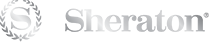 Sheraton Asuncion Hotel                                                                                  Aviadores Del Chaco 2066, Asunción, Paraguay        http://www.sheraton-asuncion.com.py/•   
•  Teléfono: 595-21-6177000Check in - Hora de llegada: 3:00 pmCheck out - Hora de salida: 12:00 pmTarifa Especial: Cumbre IberoamericanaFechas: Abril 2016TARIFAS ESPECIALES PARA EL GRUPO – mínimo 10 habitacionesCategoría de Habitaciones Single DobleClásica U$S 154,00 U$S 176,00Club Floor U$S 209,00 U$S 231,00Suite U$S 291,50 U$S 313,50• Las tarifas ya cuentan con el IVA incluido.• Tarifas netas no comisionables.• Las tarifas convenidas están expresadas en dólares americanos, las mismas están sujetas acambios en caso de devaluación de la moneda.*Favor tener en cuenta que este presupuesto no significa un bloqueo y/o confirmación de lashabitacionesTARIFAS RACK O MOSTRADORCategoría de Habitaciones Single DobleClásica U$S 308,00 U$S 330,00Club Floor U$S 363,00 U$S 385,00Suite Ejecutiva U$S 495,00 U$S 517,00• Las tarifas ya cuentan con el IVA incluido.• Tarifas netas no comisionables.• Las tarifas convenidas están expresadas en dólares americanos, las mismas están sujetas acambios en caso de devaluación de la moneda.Habitación Clásica• El desayuno buffet americano está incluido en el Restaurante ubicado en Planta baja.• El costo de la tarifa es por noche, por habitación.• Libre acceso al sauna humedo y seco, piscina e hidromasaje y Gimnasio del Neptune Health Cluband Spa• Inscripción sin cargo al Programa de Viajero Frecuente de Starwood (SPG).• Acceso al link@sheraton, con el servicio de Internet de banda ancha sin costo por 30 minutosdesde las maquinas del Hotel y el servicio de Internet Wi Fi ilimitado sin costo desde lacomputadora del huésped.• Acceso sin costo a Internet de banda ancha (20 megas) en la habitación e inalámbrico(WI-FI).• Las tarifas ya cuentan con el IVA incluido.Obs.: Estas Tarifas no incluyen:• Late Check Out. Sujeto a disponibilidad.• Transfer Aeropuerto – Hotel, Hotel – Aeropuerto.• La cama adicional tiene un costo de USD 55,00 IVA incluido.Habitación Sheraton Club• Exclusivas habitaciones en el piso 7 y 8. No disturb área antes de las 10:00am• Desayuno Buffet (de 6:00 a 10:30hs), servido en nuestro exclusivo Club Lounge ubicado en el2do piso. Además, servicio de cocktails y canapés de 18.00 a 20.00 horas.• Libre acceso al sauna humedo y seco, piscina e hidromasaje y Gimnasio del Neptune Health Cluband Spa• Acceso sin costo a Internet de banda ancha (20 megas) en la habitación e inalámbrico (WI-FI).• 02 botellas de agua por día sin costo• Starwood Preferred Guest amenities• Máquina de café• DVD Player / Mini Componente• Inscripción sin cargo al Programa de Viajero Frecuente de Starwood (SPG).• Las tarifas ya cuentan con el IVA incluido.Obs.: Estas Tarifas no incluyen:• Late Check Out. Sujeto a disponibilidad.• Transfer Aeropuerto – Hotel/ Hotel - Aeropuerto.• La cama adicional tiene un costo de USD 55,00 IVA incluido.Habitación Suite• El desayuno buffet americano está incluido en el Restaurante y/o en el Club Lounge.• Acceso a nuestro exclusivo Club Lounge, ubicado en el 2do piso con servicio de cocktails ycanapés de 18.00 a 20.00 horas• El costo de la tarifa es por noche, por habitación• Acceso sin costo al gimnasio• Acceso a Internet de banda ancha en la habitación e inalámbrico (WI-FI) 20 megas.• Libre acceso al sauna humedo y seco, piscina e hidromasaje y Gimnasio del Neptune Health Cluband Spa• Inscripción sin cargo al Programa de Viajero Frecuente de Starwood (SPG).• Las tarifas ya cuentan con el IVA incluido.Obs.: Estas Tarifas no incluyen:• Late Check Out. Sujeto a disponibilidad.• Transfer Aeropuerto - Hotel / Hotel - Aeropuerto• La cama adicional tiene un costo de USD 55,00 IVA incluido.OBS: Este presupuesto está sujeto a modificación hasta la firma del contrato.Seguridad:El Hotel cuenta con un completo sistema de detección y combate contra incendio totalmente diseñado y construido de acuerdo a normas NFPA. Un sistema independiente de sprinklers automáticos y un sistema de bocas de incendio totalmente equipadas, cuyo funcionamiento está monitoreado por una central de alarma a través de sensores de flujo y válvulas controladas electrónicamente. Un sistema de evacuación por voz y escaleras de emergencia presurizadas.En cuanto a recursos humanos, nuestra Brigada de Incendio está entrenada para controlar principios de incendio, realizar evacuaciones y afrontar diversas situaciones de emergencia que puedan presentarse.El sistema de CCTV monitoreado 24hs cubre todos los accesos y niveles del Hotel.Forma de Pago: 50% a la firma del contrato y el 50% restante 48 horas antes del check in. Extras en el momento del check out.Garantía: Se solicitará una tarjeta de crédito al momento de la reserva y check-in como garantía de cualquier consumo extra a realizarse. La presente cotización no representa reserva de lugar en nuestro sistema, la misma esta sujeta a disponibilidad al momento de la confirmación del presente presupuesto.Espero que la propuesta sea de su conveniencia. Quedo al aguardo de sus comentarios y cualquier consulta no dude en comunicarse conmigo.Contacto para ReservasLaura CandiaCoordinadora de GruposT- 595. 21 .617.7234 M-595. 982. 223-063 F-595.21 .617.7229SHERATON ASUNCION HOTELAvenida Aviadores del Chaco 2066 – Asunción- Paraguay